聊城市城市管理局2021年度政府信息公开工作报告根据《中华人民共和国政府信息公开条例》和山东省人民政府办公厅《关于做好2021年政府信息公开工作年度报告编制和发布工作的通知》要求，制作并向社会公布聊城市城管局2021年度政府信息公开工作报告。一、总体情况2021年，市城管局认真学习贯彻《中华人民共和国政府信息公开条例》，落实国家、省、市关于政府信息公开工作的要求，围绕政府信息公开工作重点，结合工作实际，健全工作领导机制，修订信息公开指南，完善主动公开目录，规范信息公开申请答复，全面推进政务公开工作，准确、及时地回应了群众关切的问题。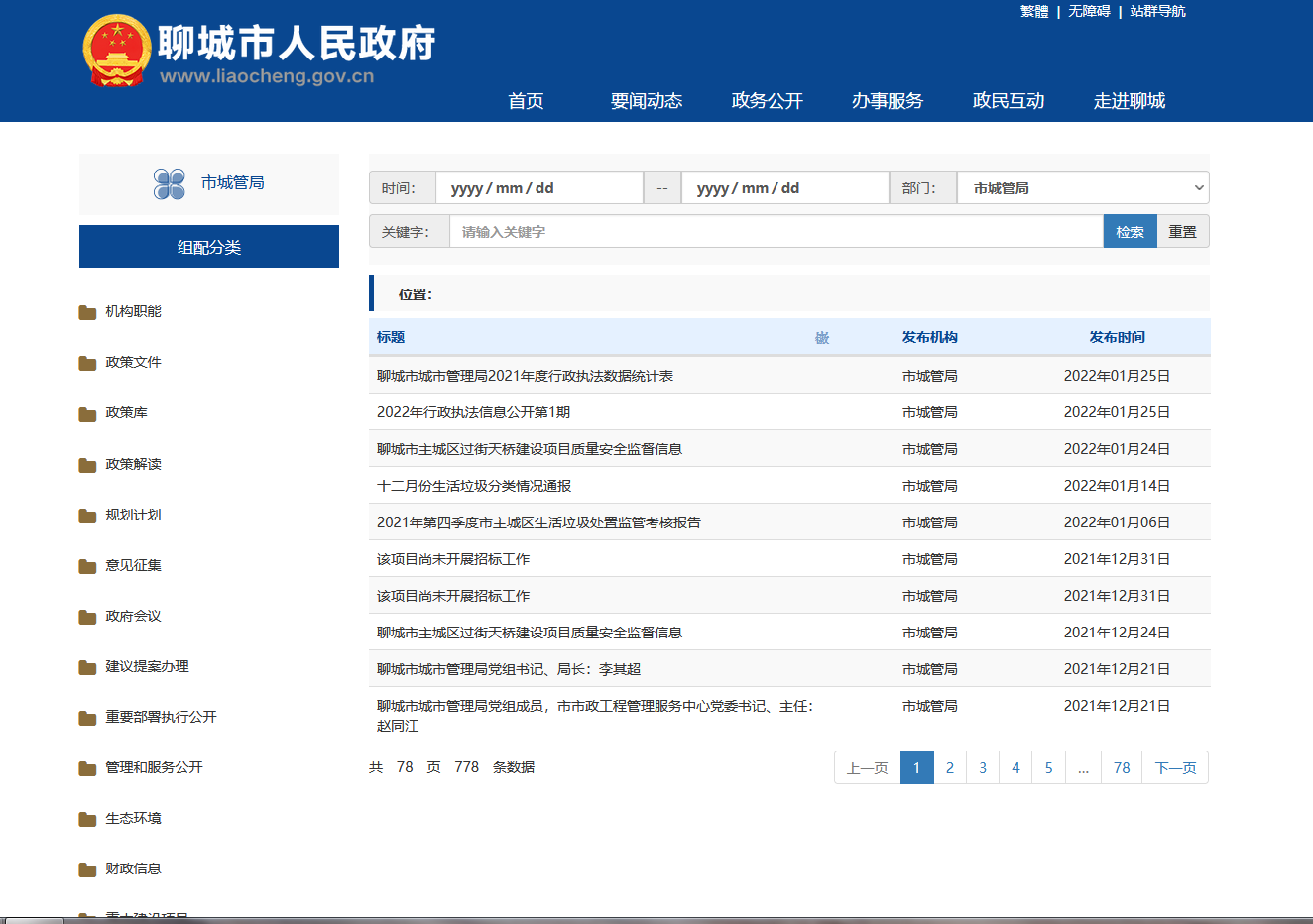 （一）主动公开。一是政策性文件公开方面，符合主动公开条件的政策性文件7件，均在20个工作日内公开，并提供了Word版和PDF版下载途径，方便群众查询和获取。二是政策性文件解读方面，配发解读材料10篇，政策性文件解读材料同步组织、同步审签，重要文件采取简明问答、图文解读等形式进行解读，为群众了解政策、使用政策提供了便利。三是部门办公会议公开方面，公开局长办公会6次，并对议题进行了解读。四是重大决策预公开方面，落实重大行政决策全生命周期公开制度，根据决策事项的进展情况，对各事项的决策草案、制订背景、解读说明等信息进行了公开。五是重点领域信息公开方面，围绕人大建议政协提案、生活垃圾分类、自来水水质检测、行政执法信息等人民群众关注的热点，主动公开了建议提案办理情况、工作推进情况、水质检测结果及行政执法等相关信息。（二）依申请公开。依法做好依申请公开工作，认真落实登记管理、协助调查、存档等工作规定，全年共收到信息公开申请7件，申请事项均严格在办结时限内答复，按时答复率100%。在答复内容上，做到能公开尽公开。因依申请公开提起行政复议案件0件，败诉0件；因依申请公开提起行政诉讼案件0件，败诉0件，实现2021年依申请公开零败诉。（三）做好政务信息公开管理。严格落实政府信息发布保密审查和内容审核机制以及《聊城市城市管理局网站及政务新媒体信息发布审核制度》，应向群众公开的信息由科室（单位）整理，经科室（单位）主要负责人、保密领导小组办公室审核、涉及法律法规和规范性文件的信息由政策法规科进行审查，经局领导阅签后方可公开发布。政务信息的管理和发布明确专人负责，全年公开发布政务信息860条，对发布内容实行不定期抽查，确保了公开信息的准确性。（四）平台建设。不断完善政务公开平台。一是规范网站管理，结合工作实际，强化政务公开平台建设，扩大政务公开范围，及时调整网站栏目设置，优化网站页面，新开设专栏专题栏目1个，维护管理专栏专题栏目3个；开展互动交流征集调查24期；在线访谈1期；开通办事服务专栏，设置在线咨询服务，回应公众关注热点并解决办理实事20件。二是确保网络安全，针对聊城市网络安全和信息化委员会办公室、大数据局提出的网络安全隐患及问题，积极进行整改维护，确保网络安全稳定。三是有序发展政务新媒体，不断拓展宣传形式，丰富宣传内容，“聊城市城市管理局”微信公众号年发稿件 754篇、“聊城市城市管理局”今日头条账号发布信息196条。及时转载国办、省办信息报道，分别开设“党史学习教育”、“我为群众办实事”、“文明创建”、“我们的节日”、“把一切献给党 劳动创造幸福”等专栏，发布了“燃气安全小知识”等安全宣传系列的图文解读。（五）监督保障。一是根据人员变化情况和工作需要，及时调整政务公开工作领导小组，领导小组办公室设在局办公室，负责政务公开工作组织实施，并配备专职人员负责政务公开工作。二是结合工作实际，印发了《关于进一步做好政务公开工作的通知》，对政务公开工作机制进行了优化，明确了工作任务的责任单位。三是对政务公开工作制度进行了修改完善。四是加大培训力度，组织召开政务公开工作培训会议，认真学习了《中华人民共和国政府信息公开条例》及上级领导机关发布的关于政务公开工作的相关文件，增强全局政务公开工作人员政务公开意识和业务能力，提升政务公开工作水平。二、主动公开政府信息情况三、收到和处理政府信息公开申请情况四、政府信息公开行政复议、行政诉讼情况五、存在的主要问题及改进情况在政务公开方面存在公开不及时、公开内容不规范等问题。下一步，将重点做好以下几方面工作，一是加强组织领导。根据实际情况及时调整领导小组，细化分工，具体工作明确专人负责；二是优化工作机制。认真研究并改进政府信息公开工作机制，完善主动公开和依申请公开程序，不断提高信息公开工作的制度化、规范化水平；三是加强督查考核。领导小组办公室要强化督导检查和通报力度，对政务公开工作落实不到位，造成不良影响的单位和个人严肃追究责任。六、其他需要报告的事项（一）收取政府信息公开信息处理费情况未收取政府信息公开处理费。（二）落实上级年度政务公开工作要点情况2021年认真贯彻落实《2021年聊城市政务公开工作要点》，并结合实际制定了《关于进一步做好政务公开工作的通知》，明确责任分工，逐项对照落实，政务公开规范化标准化水平不断提升。（三）人大代表建议和政协提案办理结果公开情况收到人大建议25件，涉及垃圾分类、道路升级改造、城区供热、停车难等方面工作，已全部办结，办结满意率100%；收到政协提案30件，涉及垃圾分类、道路升级改造、流动摊点治理、共享单车停放管理、过街天桥建设等方面工作，已全部办结。第二十条第（一）项第二十条第（一）项第二十条第（一）项第二十条第（一）项信息内容本年制发件数本年废止件数现行有效件数规章000行政规范性文件000第二十条第（五）项第二十条第（五）项第二十条第（五）项第二十条第（五）项信息内容本年处理决定数量本年处理决定数量本年处理决定数量行政许可000第二十条第（六）项第二十条第（六）项第二十条第（六）项第二十条第（六）项信息内容本年处理决定数量本年处理决定数量本年处理决定数量行政处罚626262行政强制000第二十条第（八）项第二十条第（八）项第二十条第（八）项第二十条第（八）项信息内容本年收费金额（单位：万元）本年收费金额（单位：万元）本年收费金额（单位：万元）行政事业性收费1823.33664461823.33664461823.3366446（本列数据的勾稽关系为：第一项加第二项之和，等于第三项加第四项之和）（本列数据的勾稽关系为：第一项加第二项之和，等于第三项加第四项之和）（本列数据的勾稽关系为：第一项加第二项之和，等于第三项加第四项之和）申请人情况申请人情况申请人情况申请人情况申请人情况申请人情况申请人情况（本列数据的勾稽关系为：第一项加第二项之和，等于第三项加第四项之和）（本列数据的勾稽关系为：第一项加第二项之和，等于第三项加第四项之和）（本列数据的勾稽关系为：第一项加第二项之和，等于第三项加第四项之和）自然人法人或其他组织法人或其他组织法人或其他组织法人或其他组织法人或其他组织总计（本列数据的勾稽关系为：第一项加第二项之和，等于第三项加第四项之和）（本列数据的勾稽关系为：第一项加第二项之和，等于第三项加第四项之和）（本列数据的勾稽关系为：第一项加第二项之和，等于第三项加第四项之和）自然人商业企业科研机构社会公益组织法律服务机构其他总计一、本年新收政府信息公开申请数量一、本年新收政府信息公开申请数量一、本年新收政府信息公开申请数量7000007二、上年结转政府信息公开申请数量二、上年结转政府信息公开申请数量二、上年结转政府信息公开申请数量0000000三、本年度办理结果（一）予以公开（一）予以公开7000007三、本年度办理结果（二）部分公开（区分处理的，只计这一情形，不计其他情形）（二）部分公开（区分处理的，只计这一情形，不计其他情形）0000000三、本年度办理结果（三）不予公开1.属于国家秘密0000000三、本年度办理结果（三）不予公开2.其他法律行政法规禁止公开0000000三、本年度办理结果（三）不予公开3.危及“三安全一稳定”0000000三、本年度办理结果（三）不予公开4.保护第三方合法权益0000000三、本年度办理结果（三）不予公开5.属于三类内部事务信息0000000三、本年度办理结果（三）不予公开6.属于四类过程性信息0000000三、本年度办理结果（三）不予公开7.属于行政执法案卷0000000三、本年度办理结果（三）不予公开8.属于行政查询事项0000000三、本年度办理结果（四）无法提供1.本机关不掌握相关政府信息0000000三、本年度办理结果（四）无法提供2.没有现成信息需要另行制作0000000三、本年度办理结果（四）无法提供3.补正后申请内容仍不明确0000000三、本年度办理结果（五）不予处理1.信访举报投诉类申请0000000三、本年度办理结果（五）不予处理2.重复申请0000000三、本年度办理结果（五）不予处理3.要求提供公开出版物0000000三、本年度办理结果（五）不予处理4.无正当理由大量反复申请0000000三、本年度办理结果（五）不予处理5.要求行政机关确认或重新出具已获取信息0000000三、本年度办理结果（六）其他处理1.申请人无正当理由逾期不补正、行政机关不再处理其政府信息公开申请0000000三、本年度办理结果（六）其他处理2.申请人逾期未按收费通知要求缴纳费用、行政机关不再处理其政府信息公开申请0000000三、本年度办理结果（六）其他处理3.其他0000000三、本年度办理结果（七）总计（七）总计7000007四、结转下年度继续办理四、结转下年度继续办理四、结转下年度继续办理0000000行政复议行政复议行政复议行政复议行政复议行政诉讼行政诉讼行政诉讼行政诉讼行政诉讼行政诉讼行政诉讼行政诉讼行政诉讼行政诉讼结果维持结果纠正其他结果尚未审结总计未经复议直接起诉未经复议直接起诉未经复议直接起诉未经复议直接起诉未经复议直接起诉复议后起诉复议后起诉复议后起诉复议后起诉复议后起诉结果维持结果纠正其他结果尚未审结总计结果维持结果纠正其他结果尚未审结总计结果维持结果纠正其他结果尚未审结总计0
00000000000000